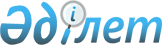 Об утверждении тарифов для населения на сбор, транспортировку, сортировку и захоронение твердых бытовых отходов по городу КызылордаРешение Кызылординского городского маслихата от 14 ноября 2023 года № 81-10/10
      В соответствии с подпунктом 3) пункта 3 статьи 365 Экологического кодекса Республики Казахстан, подпунктом 15) пункта 1 статьи 6 Закона Республики Казахстан "О местном государственном управлении и самоуправлении в Республике Казахстан", Кызылординский городской маслихат РЕШИЛ:
      1. Утвердить тарифы для населения на сбор, транспортировку, сортировку и захоронение твердых бытовых отходов по городу Кызылорда, согласно приложению к настоящему решению.
      2. Настоящее решение вводится в действие по истечении десяти календарных дней после дня его первого официального опубликования. Тарифы для населения на сбор, транспортировку, сортировку и захоронение твердых бытовых отходов по городу Кызылорда
      Примечание: м3 - кубический метр
					© 2012. РГП на ПХВ «Институт законодательства и правовой информации Республики Казахстан» Министерства юстиции Республики Казахстан
				
      Председатель Кызылординского городского маслихата 

И. Куттыкожаев
Приложение к решению
Кызылординского городского маслихата
от 14 ноября 2023 года № 81-10/10
Наименование
Расчетная
единица
Стоимость услуг (тенге)
Стоимость услуг (тенге)
Наименование
Расчетная
единица
без учета налога на добавленную стоимость
с налогом на добавленную 
стоимость 
Домовладения благоустроенные 
в месяц 
с 1-го жителя
346,46
388,01
Домовладения неблагоустроенные
в месяц 
с 1-го жителя
406,07
454,80
Годовой тариф на единицу (объем)
1 м3
1 933,65
2 165,69